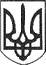 РЕШЕТИЛІВСЬКА МІСЬКА РАДАПОЛТАВСЬКОЇ ОБЛАСТІВИКОНАВЧИЙ КОМІТЕТПРОТОКОЛпозачергового засідання виконавчого комітету04 січня 2021 року                                                                                   № 1Кількісний склад виконавчого комітету - 31 осіб.Присутні - 28 членів виконавчого комітету:Дядюнова О.А. – міський голова, головуюча;Лисенко М.В. - керуючий справами виконавчого комітету, секретар;Члени виконавчого комітету:Сивинська І.В., Невмержицький Ю.М., Колесніченко А.В., Водолівова Н.В., Гавриленко В.О., Дурицький С.П., Гилюн В.О., Іванюк О.В., Микитенко В.М., Міщенко В.І., Пазущан В.В., Підгора Н.М., Срібний С.Ю., Федій О.М., Швець Л.Р., Якуба А.О., Глазкова О.П., Падун А.О., Гмиря І.О.,         Вакуленко Н.В., Деркач В.Г., Оверченко С.Л., Міценко В.В., Найдьон В.В., Платко І.В.Відсутні - 3 члени виконавчого комітету: Семиволос І.В., Сорока О.М., Каленчук В.П.,Запрошені: 	 Колотій Н.Ю. - начальник відділу з юридичних питань та управління комунальним майном, Костогриз А.М. - начальник відділу освіти, Мірошник О.О. -  начальник відділу організаційно-інформаційної роботи, документообігу та управління персоналом, Момот С.Г. - начальник відділу бухгалтерського обліку, звітності та адміністративно - господарського забезпечення - головний бухгалтерПорядок денний:	1. Про  передачу майна комунальній установі ,,Центр надання соціальних послуг Решетилівської міської ради”. Доповідає: Момот С.Г. - начальник відділу бухгалтерського обліку, звітності та адміністративно-господарського забезпечення – головний бухгалтер.2. Про  збереження середньої заробітної плати за Барановою Н.Г.Доповідає: Мірошник О.О. – начальник відділу організаційно-інформаційної роботи, документообігу та управління персоналом.3. Про  збереження середньої заробітної плати за Зінченком А.М.Доповідає: Мірошник О.О. – начальник відділу організаційно-інформаційної роботи, документообігу та управління персоналом.4. Про розгляд заяви  Кошляк О.В. щодо збереження середньої заробітної плати.Доповідає: Мірошник О.О. – начальник відділу організаційно-інформаційної роботи, документообігу та управління персоналом.5. Про  збереження середньої заробітної плати за Храпач А.Г.Доповідає: Мірошник О.О. – начальник відділу організаційно-інформаційної роботи, документообігу та управління персоналом.6. Про розгляд заяви Корецької Л.В. щодо  збереження  середньої заробітної плати.Доповідає: Мірошник О.О. – начальник відділу організаційно-інформаційної роботи, документообігу та управління персоналом.ДОДАТКОВЕ ПИТАННЯ:	1. Про створення тимчасової комісії з приймання та передачі амбулаторії з обладнанням по вул. 40-річчя Перемоги, 11 в  с. Шевченкове Решетилівського району Полтавської області.	Доповідає: Колотій Н.Ю. – начальник відділу з юридичних питань та управління комунальним майном.	Дядюнова О.А. – міський голова, яка запропонувала проголосувати за порядок денний за основу.Результати голосування: „за” - 27, „проти”- немає,  „утримались”- немає. 	Дядюнова О.А. – міський голова, запропонувала  включити до порядку денного питання: ,, Про створення тимчасової комісії з приймання та передачі амбулаторії з обладнанням по вул. 40-річчя Перемоги, 11 в  с. Шевченкове Решетилівського району Полтавської області.Доповідає: Колотій Н.Ю. – начальник відділу з юридичних питань та управління комунальним майном.Результати голосування: „за” -27, „проти”- немає,  „утримались”- немає.	Дядюнова О.А. – міський голова, запропонувала проголосувати за порядок денний в цілому.Результати голосування: „за” - 27, „проти”- немає,  „утримались”- немає.	Порядок денний прийнятий в цілому одноголосно.1. СЛУХАЛИ:	Момот С.Г. - начальника відділу бухгалтерського обліку, звітності та адміністративно-господарського забезпечення – головного бухгалтера, яка поінформувала щодо передачі майна комунальній установі ,,Центр надання соціальних послуг Решетилівської міської ради” (додається).ВИРІШИЛИ: Проєкт рішення № 1 прийняти як рішення виконавчого комітету (додається).Результати голосування: „за” - 27, „проти”- немає,  „утримались”- немає.2. СЛУХАЛИ:	Мірошник О.О. – начальника відділу організаційно-інформаційної роботи, документообігу та управління персоналом, яка інформувала щодо збереження середньої заробітної плати за Барановою Н.Г. (додається).ВИРІШИЛИ: Проєкт рішення № 2 прийняти як рішення виконавчого комітету (додається).Результати голосування: „за” - 28 „проти”- немає,  „утримались”- немає.3. СЛУХАЛИ:Мірошник О.О. – начальника відділу організаційно-інформаційної роботи, документообігу та управління персоналом, яка інформувала щодо збереження середньої заробітної плати за Зінченком А.М. (додається).ВИРІШИЛИ: Проєкт рішення № 3 прийняти як рішення виконавчого комітету (додається).Результати голосування: „за” - 28 „проти”- немає,  „утримались”- немає.4. СЛУХАЛИ:Мірошник О.О. – начальника відділу організаційно-інформаційної роботи, документообігу та управління персоналом, яка інформувала про розгляд заяви  Кошляк О.В. щодо збереження середньої заробітної плати (додається).ВИРІШИЛИ: Проєкт рішення № 4 прийняти як рішення виконавчого комітету (додається).Результати голосування: „за” - 28 „проти”- немає,  „утримались”- немає.5. СЛУХАЛИ:Мірошник О.О. – начальника відділу організаційно-інформаційної роботи, документообігу та управління персоналом, яка інформувала щодо збереження середньої заробітної плати за Храпач А.Г. (додається).ВИРІШИЛИ: Проєкт рішення № 5 прийняти як рішення виконавчого комітету (додається).Результати голосування: „за” - 28 „проти”- немає,  „утримались”- немає.6. СЛУХАЛИ:Мірошник О.О. – начальника відділу організаційно-інформаційної роботи, документообігу та управління персоналом, яка інформувала про розгляд заяви Корецької Л.В. щодо збереження середньої заробітної плати, (додається).ВИРІШИЛИ: Проєкт рішення № 6 прийняти як рішення виконавчого комітету (додається).Результати голосування: „за” - 27 „проти”- немає,  „утримались”- 1.7. СЛУХАЛИ:Колотій Н.Ю. - начальника відділу з юридичних питань та управління комунальним майном, яка інформувала про створення тимчасової комісії з приймання та передачі амбулаторії з обладнанням по вул. 40-річчя Перемоги, 11 в  с. Шевченкове Решетилівського району Полтавської області (додається).ВИРІШИЛИ: Проєкт рішення № 7 прийняти як рішення виконавчого комітету (додається).Результати голосування: „за” - 28 „проти”- немає,  „утримались”- немає.11. РІЗНЕ	Міський голова				                                        О.А. ДядюноваКеруючий справами                                                                  М.В. Лисенко